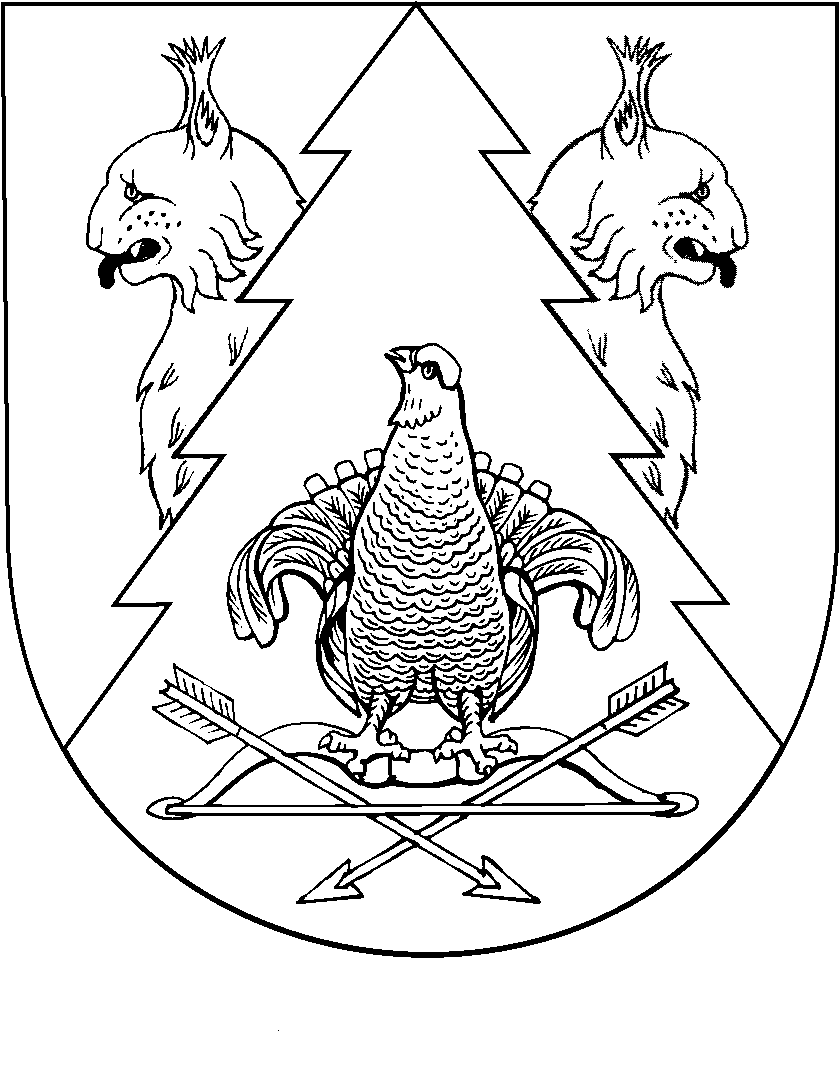 О внесении изменений в постановление администрации Килемарского муниципального района от 1 марта 2011 года № 66 В соответствии с постановлением Правительства Республики Марий Эл от 20 июля . № 277 «О внесении изменений в постановление Правительства Республики Марий Эл от 31 января . № 31» администрация Килемарского муниципального района                                  п о с т а н о в л я е т:1. Внести в Положение об оплате труда отдельных категорий работников органов местного самоуправления Килемарского муниципального района, осуществляющих профессиональную деятельность по профессиям рабочих, утвержденное постановлением администрации  Килемарского муниципального района от 1 марта 2011 года № 66 следующее изменение:абзац третий пункта 14 изложить в следующей редакции:«Основанием для определения общего стажа работы, дающего право на получение ежемесячной надбавки за стаж, является трудовая книжка (при наличии) и (или) сведения о трудовой деятельности, оформленные в установленном законодательством порядке, а также документы, удостоверяющие наличие стажа работы (службы), дающего право на ежемесячную надбавку за стаж.».2. Настоящее постановление вступает в силу со дня его официального опубликования.3.  Контроль за исполнением настоящего постановления возложить на руководителя аппарата администрации Килемарского муниципального района Сафину Е.А.Глава администрации       Килемарского муниципального района                                                                Т.В. ОбуховаКИЛЕМАР МУНИЦИПАЛЬНЫЙ РАЙОНЫНАДМИНИСТРАЦИЙАДМИНИСТРАЦИЯКИЛЕМАРСКОГО МУНИЦИПАЛЬНОГО РАЙОНАПУНЧАЛПОСТАНОВЛЕНИЕот 25 августа 2021 года № 326